Lorem ipsum dolor sit amet, consectetuer adipiscing elitMustermann, Ariane1,2*; Musterfrau, Bertram1; Musterkind, Cindy3 & Musterenkel, Droste11 University of Musterhausen, Institute of Earth and Environmental Science, Musterhausen, Germany2 XYZ Forschungseinrichtung, Sektion Quatärforschung, Musterstadt, Germany3 University of Musterstadt, Institute of Geography, Musterstadt, Musterland* Corresponding author: amustermann@musteraccount.de Lorem ipsum dolor sit amet, consectetuer adipiscing elit. Aenean commodo ligula eget dolor. Aenean massa. Cum sociis natoque penatibus et magnis dis parturient montes, nascetur ridiculus mus. Donec quam felis, ultricies nec, pellentesque eu, pretium quis, sem. Nulla consequat massa quis enim. Donec pede justo, fringilla vel, aliquet nec, vulputate eget, arcu. In enim justo, rhoncus ut, imperdiet a, venenatis vitae, justo. Nullam dictum felis eu pede mollis pretium. Integer tincidunt. Cras dapibus. Vivamus elementum semper nisi. Aenean vulputate eleifend tellus. Aenean leo ligula, porttitor eu, consequat vitae, eleifend ac, enim. Aliquam lorem ante, dapibus in, viverra quis, feugiat a, tellus. Phasellus viverra nulla ut metus varius laoreet. Quisque rutrum. Aenean imperdiet. Etiam ultricies nisi vel augue. Curabitur ullamcorper ultricies nisi. Nam eget dui. Etiam rhoncus. Maecenas tempus, tellus eget condimentum rhoncus, sem quam semper libero, sit amet adipiscing sem neque sed ipsum. Lorem ipsum dolor sit amet, consectetuer adipiscing elit. Aenean commodo ligula eget dolor. Aenean massa. Cum sociis natoque penatibus et magnis dis parturient montes, nascetur ridiculus mus. Donec quam felis, ultricies nec, pellentesque eu, pretium quis, sem. Nulla consequat massa quis enim. Donec pede justo, fringilla vel, aliquet nec, vulputate eget, arcu. In enim justo, rhoncus ut, imperdiet a, venenatis vitae, justo. Nullam dictum felis eu pede mollis pretium. Integer tincidunt. Cras dapibus. Vivamus elementum semper nisi. Aenean vulputate eleifend tellus. Aenean leo ligula, porttitor eu, consequat vitae, eleifend ac, enim. Aliquam lorem ante, dapibus in, viverra quis, feugiat a, tellus. Phasellus viverra nulla ut metus varius laoreet. Quisque rutrum. Aenean imperdiet. Etiam ultricies nisi vel augue. Curabitur ullamcorper ultricies nisi. Nam eget dui. Etiam rhoncus. Maecenas tempus, tellus eget condimentum rhoncus, sem quam semper libero, sit amet adipiscing sem neque sed ipsum. Lorem ipsum dolor sit amet, consectetuer adipiscing elit. Aenean commodo ligula eget dolor. Aenean massa. Cum sociis natoque penatibus et magnis dis parturient montes, nascetur ridiculus mus. Donec quam felis, ultricies nec, pellentesque eu, pretium quis, sem. Donec quam felis, ultricies nec, pellentesque eu, pretium quis, sem. Donec quam felis, ultricies nec, pellentesque eu, pretium quis, sem.Lorem ipsum dolor sit amet, consectetuer adipiscing elit. Aenean commodo ligula eget dolor. Aenean massa. Cum sociis natoque penatibus et magnis dis parturient montes, nascetur ridiculus mus. Donec quam felis, ultricies nec, pellentesque eu, pretium quis, sem. Nulla consequat massa quis enim. Donec pede justo, fringilla vel, aliquet nec, vulputate eget, arcu. In enim justo, rhoncus ut, imperdiet a, venenatis vitae, justo. Donec quam felis, ultricies nec, pellentesque eu, pretium quis, sem. Donec quam felis, ultricies nec, pellentesque eu, pretium quis, sem.ReferencesRach, O., Brauer, A., Wilkes H., Sachse, D., 2014. Delayed hydrological response to Greenland cooling at the onset of the Younger Dryas in western Europe. Nature Geoscience 7, 109–112.Rasmussen et al., 2006. A new Greenland ice core chronology for the last glacial termination. Journal of Geophysical Research: Atmospheres 111, D06102.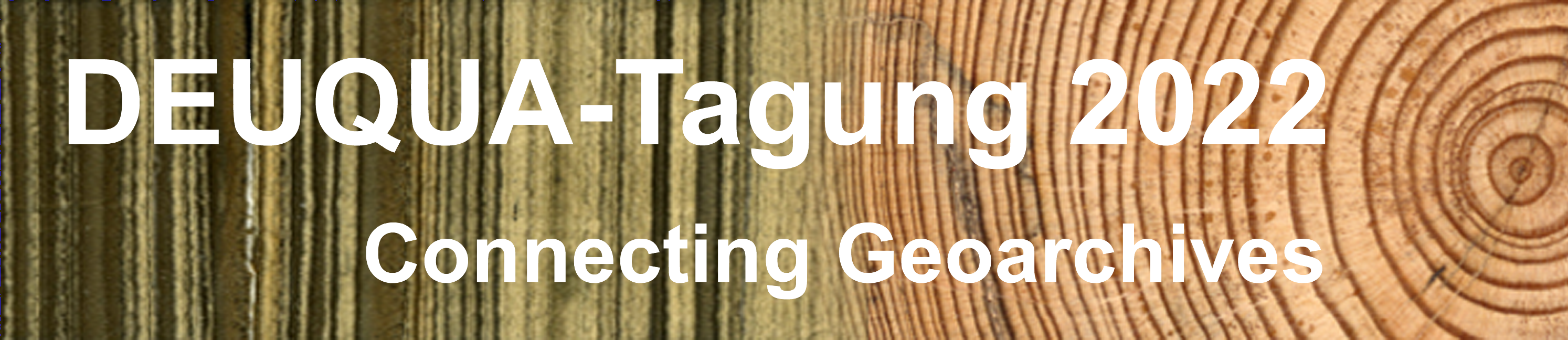 Fig. 1: Far behind, behind the mountains of words, far from the countries of vowels and consonants, live the blind texts.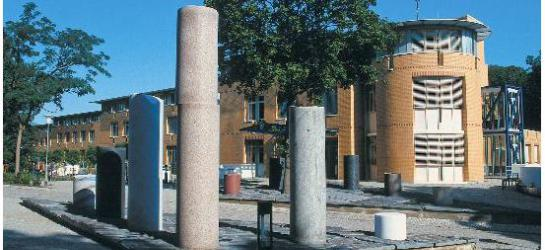 Fig. 2: The Deutsche GeoForschungsZentrum GFZ (Foto: GFZ).